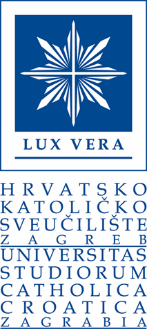 Opće upute za izradu diplomskog radaZagreb, srpanj 2018.Na temelju članka 55. Statuta Hrvatskog katoličkog sveučilišta i članka 3. Pravilnika o diplomskom radu, rektor Hrvatskog katoličkog Sveučilišta prof. dr. sc. Željko Tanjić donosiOPĆE UPUTE ZA IZRADU DIPLOMSKOG RADAI.Diplomski rad piše se:  na računalu u formatu A4pismo (font): Book Antiqua, veličina slova 11 margine: lijevo i desno 2,5 cm, gore i dolje 2,5 cm  prored: 1,5 stranice numerirane arapskim brojkama u donjem desnom kutu, font Book Antiquanaslovna stranica, stranice sa sadržajem, sažecima i predgovor se ne numeriraju, prva stranica: Uvod numerira se arapskim brojem 1tekst mora biti obostrano poravnan (Paragraph, Justify)početak svakoga pasusa se uvlači 1,25 cm (Paragraph, Identation, Special: First line, By: 1,25 cm)naslovi i podnaslovi poglavlja (lijevo poravnanje) s brojevima stranica na kojima započinju poglavlja (desno) pišu se podebljanim slovima (Bold)  za dijelove teksta koji se žele istaknuti koristi se kurziv (italic)bilješke se pišu na dnu stranice (footnote), a pismo (font) je veličine 10, prored jednostruk s obostranim poravnanjemilustrativni prilozi (grafikoni, karte, dijagrami, crteži, preslici dokumenata, fotografije i sl.) i tablice mogu se nalaziti u samom radu ili na kraju rada u cjelini Prilozi; svaki ilustrativni prilog mora biti numeriran (Slika 1., Slika 2., itd.) i naveden (pod prilogom) a svaka tablica numerirana (Tablica 1., Tablica 2., itd.) i naslovljena (iznad tablice) ako prilog nije autorski mora sadržavati zapis o izvoru podatakaII.Formalni izgled diplomskog rada:Korice (boja: plava – Pantone 280 C ili CMYK 100/72/0/18.); slova i logo na 1. korici (boja: srebrna) HrbatPrazna stranicaNaslovna stranica Prazna stranica Izjava o akademskoj čestitosti Temeljna dokumentacijska kartica Basic dokumentation cardSažetak (do 1800 znakova)/Abstract (do 1800 znakova)Zahvala (izborno)Glavnina teksta (obvezni dijelovi strukture)Popis priloga (ukoliko diplomski rad sadrži priloge)Popis literature(KORICE)ODJEL ZA ___________(centrirano, Book Antiqua, veličina 14) Ime i prezime studenta(centrirano, Book Antiqua, veličina 14) NASLOV RADA (centrirano, velikim tiskanim slovima, podebljano, Book Antiqua, veličina 16) Diplomski rad (centrirano, Book Antiqua, veličina 14) Zagreb, mjesec i godina obrane(centrirano, Book Antiqua, veličina 14)(HRBAT)Odozdo prema gore:IME I PREZIME (veličina 12, Book Antiqua, velikim slovima, donji dio hrpta)DIPLOMSKI RAD (veličina 12, Book Antiqua, velikim slovima, centrirano)Godina obrane (veličina 12, Book Antiqua, gornji dio hrpta)(NASLOVNA STRANICA)ODJEL ZA ______ (centrirano, Book Antiqua, veličina 14) Ime i prezime studenta(centrirano, Book Antiqua, veličina 14) NASLOV RADA (centrirano, velikim tiskanim slovima, podebljano, Book Antiqua, veličina 16) Diplomski rad (centrirano, Book Antiqua, veličina 14) Mentor: titula, ime i prezime (centrirano, veličina 14)Komentor: titula, ime i prezime (centrirano, veličina 14)Zagreb, mjesec i godina obrane(centrirano, Book Antiqua, veličina 14)(IZJAVA O AKADEMSKOJ ČESTITOSTI)_____________________________       (Ime i prezime studenta)IZJAVA O AKADEMSKOJ ČESTITOSTIkojom izjavljujem i potpisom potvrđujem da je diplomski rad: __________________________________________________________________________________(naslov diplomskog rada)isključivo rezultat mog vlastitog i samostalnog rada koji se temelji na mojim istraživanjima i objavljenoj literaturi, a dijelovi rada, nalazi ili ideje koje su u radu citirane ili se temelje na drugim izvorima su jasno označeni kao takvi te navedeni u popisu literature. Izjavljujem da nijedan dio rada nije napisan na nedopušten način, odnosno nije prepisan iz necitiranog rada, te nijedan dio rada ne krši bilo čija autorska prava. Izjavljujem da nijedan dio rada nije iskorišten za bilo koji drugi rad u drugoj visokoškolskoj, znanstvenoj ili obrazovnoj ustanovi.U Zagrebu, _____________					        ______________________									          (potpis)TEMELJNA DOKUMENTACIJSKA KARTICABASIC DOKUMENTATION CARD NaslovAutorMentorKomentorKljučne riječiDo 5 pojmova/terminaPovjerenstvo za ocjenu i obranu diplomskog rada1.____________________________________, predsjednik2. ____________________________________, član3. ____________________________________, članUstanova koja je dodijelila akademski stupanjHRVATSKO KATOLIČKO SVEUČILIŠTE Sveučilišni odjelOdjel za _____________________________MjestoZagreb Država obraneRepublika Hrvatska Znanstveno područje i poljeVrsta studijaSveučilišniRazina studijaDiplomski Naziv studijskog programaAkademski nazivKratica akademskog nazivaVrsta radaDiplomski radJezik diplomskog radaHrvatski Datum obraneTitleAuthorMentorCo-mentorKey wordsUp to 5 indications / termsThesis Committee1._____, president2. _____, member3. _____, memberThe Institution Awarding the Academic TitleCATHOLIC UNIVERSITY OF CROATIA University DepartmentDepartment of _________________LocationZagreb Country of DefenseRepublic of Croatia Scientific Area and FieldType of StudyUniversityLevel of StudyGraduate Study ProgrammeAcademic TitleAbbreviated Academic TitleType of ThesisGraduate ThesisLanguage of ThesisDate of Thesis Defense